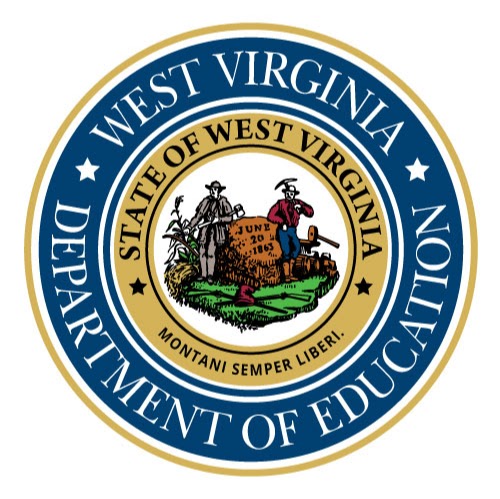 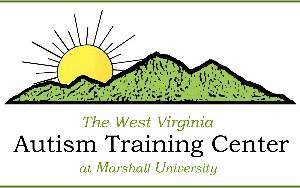 Send the completed digital form to your coach and kelly9@marshall.eduCitation for Publication: Algozzine, B., Barrett, S., Eber, L., George, H., Horner, R., Lewis, T., Putman, B., Swain-Bradway, J., McIntosh, K., & Sugai, G (2014).  School-Wide PBIS Tiered Fidelity Inventory.  OSEP Technical Assistance Center on Positive Behavior Interventions and Supports.  www.pbis.orgBASELINE (PBIS) Tiered Fidelity Inventory Tier 2:  Version 2.1 Targeted FeaturesSchool Name:  ______________________________________________  County :______________________________Coach (if applicable): ________________________ Team Leader: __________________________ Date: ___________BASELINE (PBIS) Tiered Fidelity Inventory Tier 2:  Version 2.1 Targeted FeaturesSchool Name:  ______________________________________________  County :______________________________Coach (if applicable): ________________________ Team Leader: __________________________ Date: ___________BASELINE (PBIS) Tiered Fidelity Inventory Tier 2:  Version 2.1 Targeted FeaturesSchool Name:  ______________________________________________  County :______________________________Coach (if applicable): ________________________ Team Leader: __________________________ Date: ___________BASELINE (PBIS) Tiered Fidelity Inventory Tier 2:  Version 2.1 Targeted FeaturesSchool Name:  ______________________________________________  County :______________________________Coach (if applicable): ________________________ Team Leader: __________________________ Date: ___________BASELINE (PBIS) Tiered Fidelity Inventory Tier 2:  Version 2.1 Targeted FeaturesSchool Name:  ______________________________________________  County :______________________________Coach (if applicable): ________________________ Team Leader: __________________________ Date: ___________To be completed with your team.Based on your observations and available data, read the TFI Scoring Guide and come to consensus on point values for each item.  Score each item according to its current status in your school – do not base your score on future plans for implementation (e.g., after you present your drafts to your staff).  When you have finished the assigned items, add up your score for each.  The total TFI Score is not important for this activity.  When the activity is complete, your team can use this information to prioritize plans for problem solving and implementation.To be completed with your team.Based on your observations and available data, read the TFI Scoring Guide and come to consensus on point values for each item.  Score each item according to its current status in your school – do not base your score on future plans for implementation (e.g., after you present your drafts to your staff).  When you have finished the assigned items, add up your score for each.  The total TFI Score is not important for this activity.  When the activity is complete, your team can use this information to prioritize plans for problem solving and implementation.To be completed with your team.Based on your observations and available data, read the TFI Scoring Guide and come to consensus on point values for each item.  Score each item according to its current status in your school – do not base your score on future plans for implementation (e.g., after you present your drafts to your staff).  When you have finished the assigned items, add up your score for each.  The total TFI Score is not important for this activity.  When the activity is complete, your team can use this information to prioritize plans for problem solving and implementation.To be completed with your team.Based on your observations and available data, read the TFI Scoring Guide and come to consensus on point values for each item.  Score each item according to its current status in your school – do not base your score on future plans for implementation (e.g., after you present your drafts to your staff).  When you have finished the assigned items, add up your score for each.  The total TFI Score is not important for this activity.  When the activity is complete, your team can use this information to prioritize plans for problem solving and implementation.To be completed with your team.Based on your observations and available data, read the TFI Scoring Guide and come to consensus on point values for each item.  Score each item according to its current status in your school – do not base your score on future plans for implementation (e.g., after you present your drafts to your staff).  When you have finished the assigned items, add up your score for each.  The total TFI Score is not important for this activity.  When the activity is complete, your team can use this information to prioritize plans for problem solving and implementation.Critical FeaturesTFI ItemTFI ItemTFI ItemCritical Feature ScoreSubscale:  TeamsSubscale:  TeamsSubscale:  TeamsSubscale:  TeamsSubscale:  Teams2.1 Team Composition012                                   /2      2.2 Team Operating Procedures012                                   /2      2.3 Screening012                                   /2      2.4 Request for Assistance012                                   /2      Subscale:  InterventionsSubscale:  InterventionsSubscale:  InterventionsSubscale:  InterventionsSubscale:  Interventions2.5 Options for Tier II Interventions012                                   /2      2.6 Tier II Critical Features012                                   /2      2.7 Practices Matched to Student Need012                                   /2      2.8 Access to Tier I Supports012                                   /2      2.9 Professional Development012                                   /2      Subscale:  EvaluationSubscale:  EvaluationSubscale:  EvaluationSubscale:  EvaluationSubscale:  Evaluation2.10 Level of Use012                                   /2      2.11 Student Performance Data012                                   /2      2.12 Fidelity Data012                                   /2      2.13 Annual Evaluation012                                   /2      Scoring the PBIS Tiered Fidelity Inventory: 2.1-13 / 26 points possible  ______________/26 = ________________                                                                                                                                                                    % of PBIS ImplantationScoring the PBIS Tiered Fidelity Inventory: 2.1-13 / 26 points possible  ______________/26 = ________________                                                                                                                                                                    % of PBIS ImplantationScoring the PBIS Tiered Fidelity Inventory: 2.1-13 / 26 points possible  ______________/26 = ________________                                                                                                                                                                    % of PBIS ImplantationScoring the PBIS Tiered Fidelity Inventory: 2.1-13 / 26 points possible  ______________/26 = ________________                                                                                                                                                                    % of PBIS ImplantationScoring the PBIS Tiered Fidelity Inventory: 2.1-13 / 26 points possible  ______________/26 = ________________                                                                                                                                                                    % of PBIS Implantation